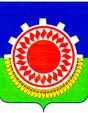 СОВЕТ ДЕПУТАТОВ КУЯШСКОГО СЕЛЬСКОГО ПОСЕЛЕНИЯКУНАШАКСКОГО МУНИЦИПАЛЬНОГО РАЙОНА РЕШЕНИЕ2  заседание11 апреля  2013г.  № 3 Об утверждении отчета об исполнении  бюджета  поселения  за 1 квартал  2013 год                                Совет депутатов  Куяшского  сельского поселения  РЕШАЕТ1.   Утвердить  отчет об исполнении  бюджета поселения  за 1 квартал 2013 года по доходам в сумме 2584,5 тыс. рублей  и по расходам  в сумме  2568,1 тыс. рублей  в соответствии  с бюджетной  классификацией  со следующими  показателями:               по доходам согласно приложению 1;                по расходам  согласно приложению 2.                 2.   Решение     опубликовать в средствах массовой информации.               Глава поселения:                                                С.А. ПрищепаПриложение № 1к Решению Совета депутатов  Куяшского сельского поселения                                                                                                                от 11.04.2013г № 3Доходы бюджета поселения  за  1 квартал  2013 года                                                              (тыс. рублей)Приложение № 2к Решению Совета депутатов  Куяшского сельского поселения                                                                                                             от 11.04.2013 г.  № 3 Расходы бюджета  поселения  за 1 квартал   2013г                                                               (тыс. рублей)Код   бюджетнойклассификации      Наименование         дохода         Сумма000 100 00000 00  00000Налоговые и неналоговые  доходы317,9000 101 02000  01 0000Налог  на доходы  физических  лиц103,2000 106 01000  00 0000Налог на имущество   физических лиц53,4000 106 06000 00   0000Земельный  налог86,4000 108 00000 00   0000Государственная пошлина1,3000 111 05010 00 0000 120Доходы ,  полученные в виде арендной  платы25,8000 114 06014 10 0000 430Доходы  от продажи   земельных участков47,8000 202 00000 00 0000 151Безвозмездные   поступления2266,6000 202 01001 10 0000 151Дотация бюджетам   поселений   на выравнивание бюджетной обеспеченности527,4000 202  01003 10 0000151Дотация  бюджетам на поддержку    мер   по обеспечению   сбалансированности  бюджетов923,7000 202  02077 10 0000151Субсидия бюджетам поселений  на бюджетные  инвестиции в объекты капитального строительства собственности  муниципальных образований739,5000 202 03015 00 0000151Субвенция на осуществление полномочий по первичномувоинскому  учету42,4000 202 04014 00 0000 151Межбюджетные  трансферты передаваемые бюджетам  поселений из бюджетов муниципальных районов   по исполнению полномочий по вопросам местного значения , в соответствии с заключенными соглашениями33,6Всего  доходов2584,5      Наименование   Раздел,подраздел          СуммаОБЩЕГОСУДАРСТВЕННЫЕ  ВОПРОСЫ0100519,4Функционирование высшего должностного лица010273,7Функционирование    представительного органа010320,6Функционирование   исполнительных  органоввласти0104365,1Обеспечение  деятельности финансовых органов010642,6Другие общегосударственные   вопросы011317,4НАЦИОНАЛЬНАЯ  ОБОРОНА020024,3Мобилизационная   и вневойсковая  подготовка020324,3НАЦИОНАЛЬНАЯ БЕЗОПАСНОСТЬ  И ПРАВООХРАНИТЕЛЬНАЯ  ДЕЯТЕЛЬНОСТЬ0300271,3Защита населения   и территории  от последствий  чрезвычайных  ситуаций030918,4Обеспечение  пожарнойБезопасности0310252,9ЖИЛИЩНО-КОММУНАЛЬНОЕ ХОЗЯЙСТВО05001391,0 Коммунальное хозяйство0502739,5Благоустройство0503491,7КУЛЬТУРА . КИНЕМАТОГРАФИЯ, СРЕДСТВА МАССОВОЙ ИНФОРМАЦИИ0800358,5Культура0801358,5 Социальная политика010003,6 Социальное обеспечение населения 010033,6ВСЕГО РАСХОДОВ2568,1